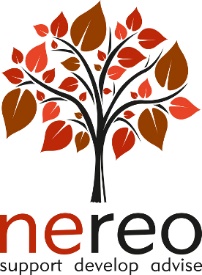 OD NETWORKTUESDAY 7 MARCH 2023 (9am)ZOOM MEETINGAGENDAWelcome and ApologiesMandi Sherlock-Storey and Lucy Ord (NEREO Associates) to provide breakout activity session – looking at where OD is within the partner authorities and what future interventions can be identifiedMember updatesAOBNext meeting